MGCC bestyrelses møde 
Kolding Ved Carl Hellmers
05-03-2020Tilstedeværende:Finn PedersenCarl HellmersCasper JørgensenMorgens Appelt PetersenCarsten WivelJonathan Madden 3066Bøje Hansen1. Budget 
Budget godkendt.
Sponsorer:
Der arbejdes på at alle reklamer på hjemmesiden fremadrettet er logo baseret, for at få et pænere udsende.   
2. Hjemmeside
Der skal findes 4-5 personer som vil hjælpe med at opdatere hjemmeside løbene.

Forslag til kandidater:
Allan Rempt
Erik Testrup
Karsten Petersen
Torben Hansen Finn kontakter MG Car klub Danish center og giver bestyrelsen login, så de har mulighed for at se MG Car klub Danmark klub blad. Brug af logoer på hjemmeside vil være vores Std. Loger som er :

                      
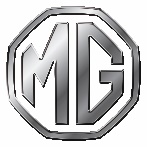 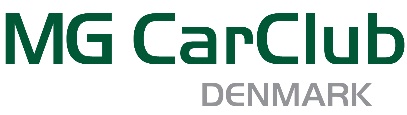 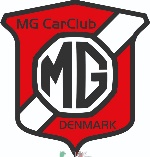 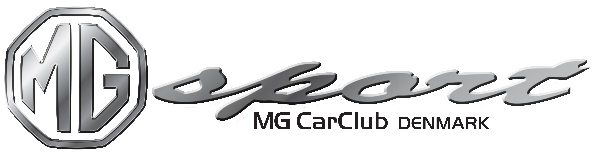 3.  Generalforsamling
Casper Jørgensen genopstiller ikke til bestyrelsen
Mogens Appelt Pedersen genopstiller   

Bestyrelsen foreslår Bøje Hansen (2439) som kandidat til bestyrelses medlem
Bestyrelsen foreslår Mogens Jensen (928) som kandidat til suppleant i stedet for Bøje
Bestyrelsen foreslår Gert Jørgensen til dirigent4. Evt.MG Als løb:
Ansøgning om 1500kr. ekstra, udover det normale tilskud til et weekendløb er blevet godkendt af bestyrelsen. Formålet er at alle  børn kan komme gratis med hele weekenden
